реконструкции старых, других существенных изменениях деятельности юридического лица.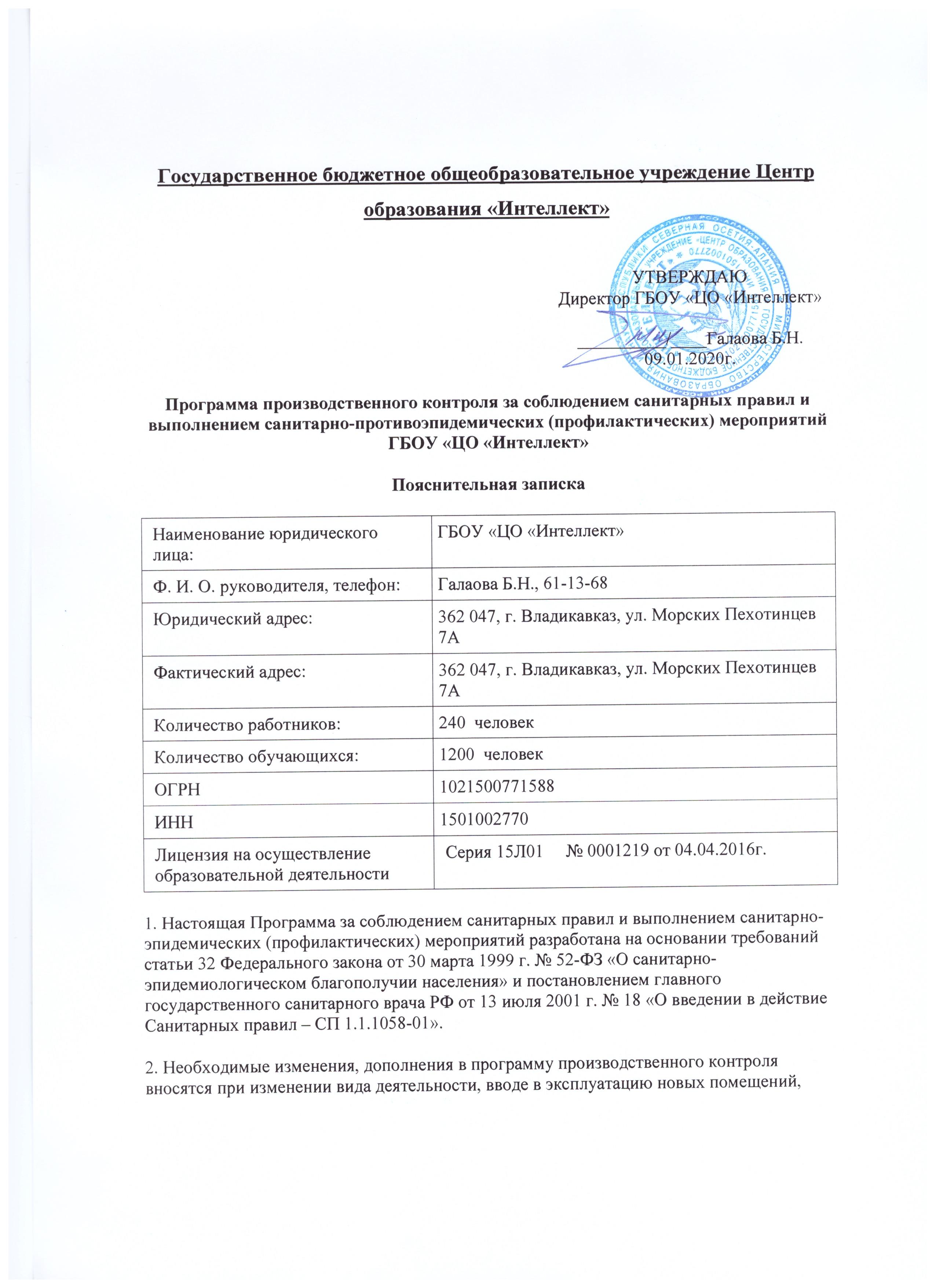 3. Виды деятельности, которые осуществляет образовательная организация:– дошкольное, начальное общее, основное общее образование;
– дополнительное образование детей и взрослых.4. Перечень официально изданных санитарных правил, методов и методик контроля факторов среды обитания в соответствии с осуществляемой деятельностью:– Федеральный закон от 30 марта 1999 г. № 52-ФЗ «О санитарно-эпидемиологическом благополучии населения»;
– Федеральный закон от 2 января 2000 г. № 29-ФЗ «О качестве и безопасности пищевых продуктов»;
– ГОСТ Р 56237-2014 (ИСО 5667-5:2006). Национальный стандарт Российской Федерации. Вода питьевая. Отбор проб на станциях водоподготовки и в трубопроводных распределительных системах;
– ГОСТ 31861-2012. Межгосударственный стандарт. Вода. Общие требования к отбору проб;
– СанПиН 2.4.2.2821-10. Санитарно-эпидемиологические требования к условиям и организации обучения в общеобразовательных организациях. Санитарно-эпидемиологические правила и нормативы;
– СП 1.1.1058-01. 1.1. Общие вопросы. Организация и проведение производственного контроля за соблюдением Санитарных правил и выполнением санитарно-противоэпидемических (профилактических) мероприятий. Санитарные правила;
– СП 2.3.6.1079-01. 2.3.6. Организации общественного питания. Санитарно-эпидемиологические требования к организациям общественного питания, изготовлению и оборотоспособности в них пищевых продуктов и продовольственного сырья. Санитарно-эпидемиологические правила;
– СП 3.1/3.2.3146-13. Общие требования по профилактике инфекционных и паразитарных болезней. Санитарно-эпидемиологические правила;
– СП 3.5.1378-03. 3.5. Дезинфектология. Санитарно-эпидемиологические требования к организации и осуществлению дезинфекционной деятельности. Санитарно-эпидемиологические правила;
– СП 3.5.3.3223-14. Санитарно-эпидемиологические требования к организации и проведению дератизационных мероприятий;
– Р 2.2.2006-05. 2.2. Гигиена труда. Руководство по гигиенической оценке факторов рабочей среды и трудового процесса. Критерии и классификация условий труда;
– СанПиН 2.3.2.1324-03. 2.3.2. Продовольственное сырье и пищевые продукты. Гигиенические требования к срокам годности и условиям хранения пищевых продуктов. Санитарно-эпидемиологические правила и нормативы;
– СанПиН 2.2.0.555-96. 2.2. Гигиена труда. Гигиенические требования к условиям труда женщин. Санитарные правила и нормы;
Гигиенические требования к микроклимату производственных помещений. Санитарные правила и нормы;
– СанПиН 2.2.2/2.4.1340-03. 2.2.2. Гигиена труда, технологические процессы, сырье, материалы, оборудование, рабочий инструмент. 2.4. Гигиена детей и подростков. Гигиенические требования к персональным электронно-вычислительным машинам и организации работы. Санитарно-эпидемиологические правила и нормативы;
– СП 2.2.2.1327-03. 2.2.2. Гигиена труда.5. Перечень работников, на которых возложены функции по осуществлению производственного контроляМероприятия по осуществлению производственного контроляПеречни1. Перечень объектов производственного контроля, представляющих потенциальную опасность для человека и среды его обитания, в отношении которых необходима организация лабораторных исследований, испытаний: помещения пищеблока.Организация лабораторных исследований2. Перечень скоропортящихся продуктов, которые представляют потенциальную опасность: кефир, сметана, молоко, трубочки с кремом.3. Перечень должностей работников, подлежащих медицинским осмотрам, профессиональной гигиенической подготовке и аттестации4. Перечень форм учета и отчетности, установленной действующим законодательством по вопросам, связанным с осуществлением производственного контроля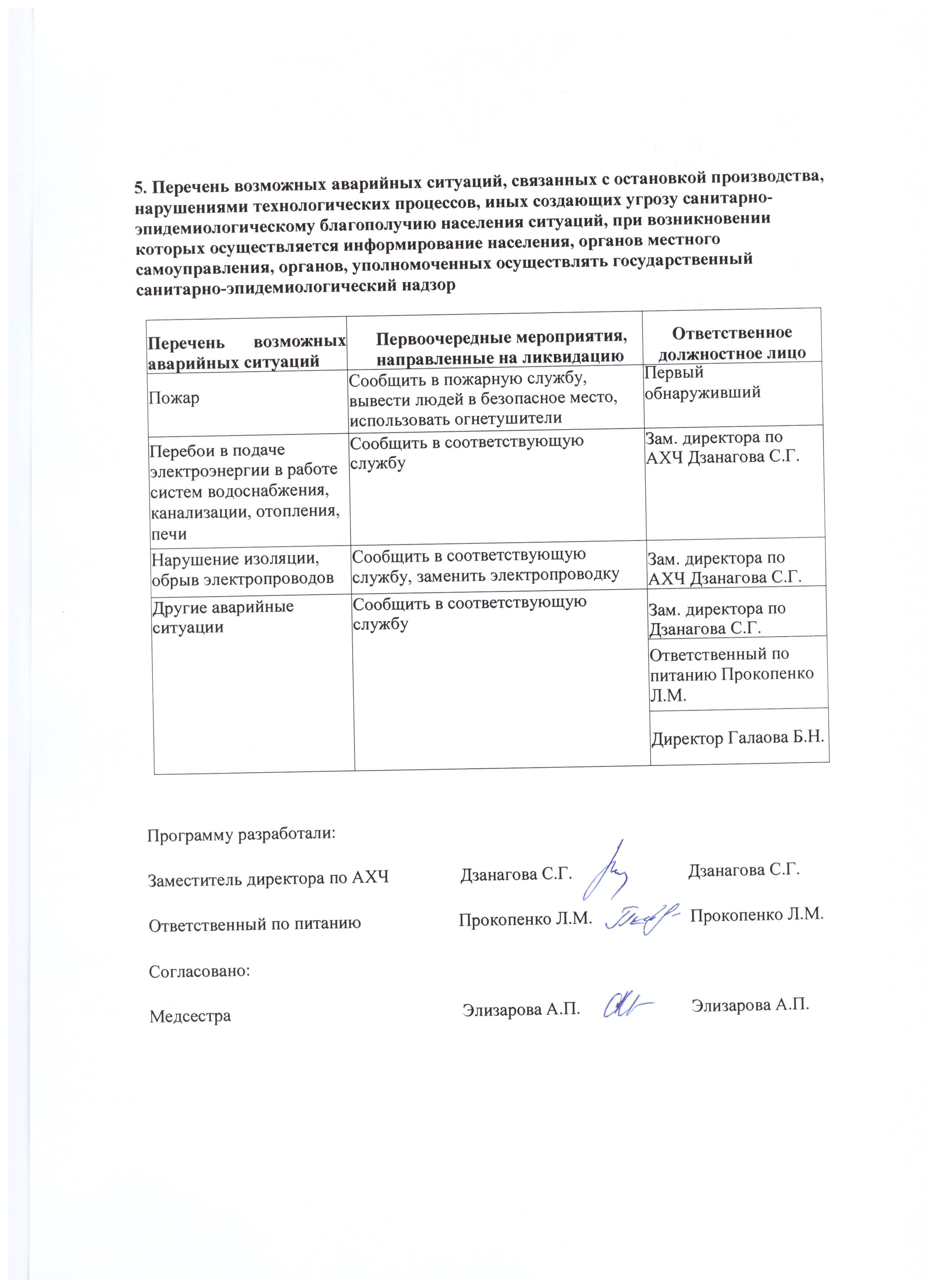 № п/пФамилия Имя ОтчествоЗанимаемая должность1Галаова Белла НиколаевнаДиректор2Дзанагова Светлана ГеннадиевнаЗам. директора по АХЧ3Климова Светлана ВладимировнаЗам. директора по УВР4Прокопенко Людмила МихайловнаОтветственный по питанию5Хортиева Зарема РуслановнаСпециалист по кадрамОбъект контроляОпределяемые показателиПериодичность контроляЛица, проводящие контрольЛица, проводящие контрольНормативная документа цияФормы учета (регистрации) результатов контроляПроизводственный контроль за благоустройством и санитарно-техническим состоянием территории, помещений, оборудования и ремонтных работПроизводственный контроль за благоустройством и санитарно-техническим состоянием территории, помещений, оборудования и ремонтных работПроизводственный контроль за благоустройством и санитарно-техническим состоянием территории, помещений, оборудования и ремонтных работПроизводственный контроль за благоустройством и санитарно-техническим состоянием территории, помещений, оборудования и ремонтных работПроизводственный контроль за благоустройством и санитарно-техническим состоянием территории, помещений, оборудования и ремонтных работПроизводственный контроль за благоустройством и санитарно-техническим состоянием территории, помещений, оборудования и ремонтных работПроизводственный контроль за благоустройством и санитарно-техническим состоянием территории, помещений, оборудования и ремонтных работМикроклиматТемпература воздухаСкорость
движения
воздухаОтносительная влажность2 раза в годАккредитованная организацияАккредитованная организацияСанПиН 2.4.2.2821-10Акты проверкиМикроклиматТемпература воздухаГрафик
проветриванияЕжедневноОтветственный по питанию Прокопенко Л.М.Ответственный по питанию Прокопенко Л.М.СанПиН 2.4.2.2821-10Журнал регистрации температуры и влажностиПроизводственный контроль за организацией учебного процесса, режимами, процессами, методиками обучения и воспитанияПроизводственный контроль за организацией учебного процесса, режимами, процессами, методиками обучения и воспитанияПроизводственный контроль за организацией учебного процесса, режимами, процессами, методиками обучения и воспитанияПроизводственный контроль за организацией учебного процесса, режимами, процессами, методиками обучения и воспитанияПроизводственный контроль за организацией учебного процесса, режимами, процессами, методиками обучения и воспитанияПроизводственный контроль за организацией учебного процесса, режимами, процессами, методиками обучения и воспитанияПроизводственный контроль за организацией учебного процесса, режимами, процессами, методиками обучения и воспитанияРежим образовательной деятельностиОбъем образовательной нагрузки обучающихсяПри составлении и пересмотре расписания занятийЗам. директора по УВР Климова С.В.Зам. директора по УВР Климова С.В.СанПиН 2.4.2.2821-10Расписание занятий (гриф согласования)Режим образовательной деятельностиОбъем образовательной нагрузки обучающихсяОдин раз в неделю (выборочно)Зам. директора по УВР Фёдорова О.Е.Зам. директора по УВР Фёдорова О.Е.СанПиН 2.4.2.2821-10Классный журналРежим образовательной деятельностиОбъем образовательной нагрузки обучающихсяОдин раз в неделю (выборочно)Зам. директора по УВР Климова С.В.Зам. директора по УВР Климова С.В.СанПиН 2.4.2.2821-10Классный журналПроизводственный контроль за выполнением санитарно-противоэпидемических (профилактических) мероприятий, санитарным содержанием территории, помещений и оборудованияПроизводственный контроль за выполнением санитарно-противоэпидемических (профилактических) мероприятий, санитарным содержанием территории, помещений и оборудованияПроизводственный контроль за выполнением санитарно-противоэпидемических (профилактических) мероприятий, санитарным содержанием территории, помещений и оборудованияПроизводственный контроль за выполнением санитарно-противоэпидемических (профилактических) мероприятий, санитарным содержанием территории, помещений и оборудованияПроизводственный контроль за выполнением санитарно-противоэпидемических (профилактических) мероприятий, санитарным содержанием территории, помещений и оборудованияПроизводственный контроль за выполнением санитарно-противоэпидемических (профилактических) мероприятий, санитарным содержанием территории, помещений и оборудованияПроизводственный контроль за выполнением санитарно-противоэпидемических (профилактических) мероприятий, санитарным содержанием территории, помещений и оборудованияСанитарно-противоэпидемический режимДезинфекция ДезинсекцияДератизацияЕжедневноЗам. директора по АХЧ Дзанагова С.Г.Зам. директора по АХЧ Дзанагова С.Г.СанПиН 2.4.2.2821-10Чек-лист проведения мероприятий по уборке.Наличие дезинфицирующих и моющих средств для обработки инвентаряКоличество средствЕжедневноЗам. директора по АХЧ Дзанагова С.Г.Зам. директора по АХЧ Дзанагова С.Г.СанПиН 2.4.2.2821-10Журнал расхода дезинфицирующих средствПроизводственный контроль за организацией питания и производством кулинарной продукцииПроизводственный контроль за организацией питания и производством кулинарной продукцииПроизводственный контроль за организацией питания и производством кулинарной продукцииПроизводственный контроль за организацией питания и производством кулинарной продукцииПроизводственный контроль за организацией питания и производством кулинарной продукцииПроизводственный контроль за организацией питания и производством кулинарной продукцииПроизводственный контроль за организацией питания и производством кулинарной продукцииРацион питанияНаличие менюНабор продуктов, используемых при формировании рациона питанияЕжедневноОтветственный по питанию Прокопенко Л.М.СанПиН 2.4.2.2821-10СанПиН 2.4.2.2821-10Ведомость контроля за питаниемКонтроль суточной пробыТемпература храненияЕжедневноОтветственный по питанию Прокопенко Л.М.СанПиН 2.4.2.2821-10СанПиН 2.4.2.2821-10Бракеражный журналЖурнал регистрации температурного режима в холодильникахКачество готовой продукцииВнешний вид, цвет, запах, вкусЕжедневноОтветственный по питанию Прокопенко Л.М.СанПиН 2.4.2.2821-10СанПиН 2.4.2.2821-10Бракеражный журналСоответствие веса отпускаемой готовой продукции утвержденному менюРаздачаОдин раз в месяцОтветственный по питанию Прокопенко Л.М.СанПиН 2.4.2.2821-10СанПиН 2.4.2.2821-10Акт проверкиСоответствие рациона питания обучающихся примерному 10-дневному менюЕжедневное меню, 10-дневное менюОдин раз в месяцОтветственный по питанию Прокопенко Л.М.СанПиН 2.4.2.2821-10СанПиН 2.4.2.2821-10Протокол/акт проверкиПроизводственный контроль за соблюдением личной гигиены и обучением работниковПроизводственный контроль за соблюдением личной гигиены и обучением работниковПроизводственный контроль за соблюдением личной гигиены и обучением работниковПроизводственный контроль за соблюдением личной гигиены и обучением работниковПроизводственный контроль за соблюдением личной гигиены и обучением работниковПроизводственный контроль за соблюдением личной гигиены и обучением работниковПроизводственный контроль за соблюдением личной гигиены и обучением работниковГигиеническая подготовка работниковПрохождение работником гигиенической аттестацииДля работников, деятельность которых связана с производством, хранением, транспортировкой и реализацией мясо-молочной и кремово-кондитерской продукции, детского питания, питания дошкольников,
– ежегодноДля остальных категорий работников – один раз в два годаМедсестра Элизарова А.П.СанПиН 2.4.2.2821-10СанПиН 2.4.2.2821-10Личные медицинские книжки.Ведомость контроля своевремености прохождения медосмотров и гигиенического обученияСостояние работниковКоличество работников с инфекционными заболеваниями, повреждениями кожных покрововЕжедневноМедсестра Элизарова А.П.СанПиН 2.4.2.2821-10СанПиН 2.4.2.2821-10Журнал «Здоровье»Показатели исследованияКратностьМесто замеров (количество замеров)Готовая продукция на микробиологические показатели (КМАФнМ, БГКП)1 раз в квартал2 пробы исследуемого приема пищи на пищеблоке – салаты, напитки, вторые блюда, гарниры, соусы, творожные, яичные, овощные блюдаКалорийность1 раз в год1 рацион, прием – за суткиСодержание витамина С2 раза в год1 блюдо в третьих блюдахСмывы на БКГП1 раз в год10 смывов – объекты производственного окружения, руки и спецодежда персоналаСмывы на наличие возбудителей иерсиниозов1 раз в год5–10 смывов – оборудование, инвентарь и овощехранилища и склады хранения овощей, цех обработки овощейСмывы на наличие яиц гельминтов1 раз в год10 смывов – оборудование, инвентарь, тара, спецодежда персонала, сырье, пищевые продукты (рыба, мясо, зелень)Питьевая вода2 раза в год1 проба 1 раз в год – по химическим показателямПитьевая вода2 раза в год1 проба 2 раза в год – по м/б показателям (ОМЧ, ОКБ)Освещенность1 раз в год в темное время суток2 помещения – по 5 точек в каждомТемпература воздухаЕжедневно (самостоятельно)Все помещенияШум1 раз в год2 помещения – в том числе по введению реконструируемых систем вентиляции, ремонта оборудованияПрофессияКоличество работниковХарактер производимых работ и вредный факторКратность медосмотраКратность профессио-нально-гигиенической подготовкиПедагоги42Работы в образовательных организациях1 раз в год1 раз в 2 годаПедагоги42Перенапряжение голосового аппарата, обусловленное профессиональной деятельностью1 раз в год1 раз в 2 годаДиректор1Работы в образовательных организациях1 раз в год1 раз в 2 годаДиректор1Зрительно напряженные работы, связанные с непрерывным слежением за экраном видеотерминала1 раз в год1 раз в 2 годаЗаместитель директора по АХЧ1Работы в образовательных организациях1 раз в год1 раз в 2 годаЗаместитель директора по АХЧ1Подъем и перемещение груза вручную1 раз в год1 раз в 2 годаЗаместитель директора по АХЧ1Работа, связанная с мышечным напряжением1 раз в год1 раз в 2 годаДелопроизводитель3Работы в образовательных организациях1 раз в год1 раз в 2 годаРаботники пищеблока7Работы в образовательных организациях1 раз в год1 раз в 2 годаНаименование форм учета и отчетностиПериодичность заполненияОтветственное лицоЖурнал регистрации результатов производственного контроляПо фактуДиректор Галаова Б.Н.Журнал аварийных ситуацийПо фактуЗам. директора по АХЧ Дзанагова С.Г.Журнал учета прихода и расхода дезинфицирующих средствЕжедневноЗам. директора по АХЧ Дзанагова С.Г.Журнал бракеража скоропортящихся продуктовЕжедневноОтветственный по питанию Прокопенко Л.М.Журнал бракеража готовых блюдЕжедневноОтветственный по питанию Прокопенко Л.М.Ведомость контроля за питаниемЕжедневноОтветственный по питанию Прокопенко Л.М.Журнал регистрации температуры и влажностиЕжедневноОтветственный по питанию Прокопенко Л.М.Журнал «Здоровье»ЕжедневноМедсестра Элизарова А.П.Ведомость контроля своевременности прохождения медосмотров и гигиенического обученияПо фактуМедсестра Элизарова А.П.Классный журнал1 раз в неделю (выборочно)Зам. директора по УВР Климова С.В.Журнал визуального производственного контроля санитарно-технического состояния и санитарного содержания помещений, оборудования, оснащенияЕжедневноЗам. директора по АХЧ Дзанагова С.Г.